ASOCIACIÓN ODONTOLÓGICA PANAMEÑA                                                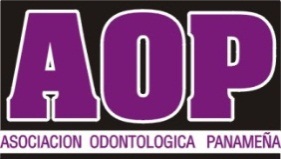 Solicitud de admisión     B/.   25.00                                                                                                           Miembro N°____________                                                                      Solicitud de readmisión B/. 150.00                                                                                                           Capítulo________________                                                            Esta solicitud está sujeta a la aprobación de la junta directiva, de no ser aprobada el pago no será reembolsado. Se requiere que entregue los siguientes documentos con el presente formulario de inscripción.              Copia del diploma          copia de cédula     foto tipo carnet            copia certificado CICBO                             radiografía panorámica     copia de idoneidad (si tiene)          copia de post-grado (si tiene)Presidente AOP:Solicito a través de la presente, el ser admitido como miembro  a la Asociación Odontológica Panameña, prometo cumplir y respetar los Estatutos, Código de Ética y Reglamento Interno que rigen la A.O.P.Firma del solicitante____________________________                                Fecha de solicitud: DIA____/MES____/AÑO_____                        COMPROMISO DE PAGO/ELIJA FORMA DE PAGO DE LA CUOTAB/. 200.00 (1 solo pago antes de abril)  B/. 100.00 (2 pagos - febrero y agosto)B/.   67.00 (3 pagos - febrero, junio, octubre.)B/.   50.00 (4 pagos – febrero, mayo, agosto, octubre)B/.   18.20 (descuento directo traer, ficha copia de cédula y llenar formulario correspondiente) INFORMACIÓN GENERAL__Sexo femenino               __ sexo masculino                                       NOMBRES_____________________/__________________APELLIDOS_____________________/ _____________________  Fecha de nacimiento: Día: ________Mes: _____________________Año_______ Tipo sanguíneo _______RH____  –  /  +                            N° Cédula________________________         N° S.S._____________________Soltero____            Casado_____         Nombre y apellido del cónyuge___________________ _________________________Dirección residencial___________________________________________________________________________________Teléfono residencial   __________________ Celular__________________e-mail___________________________________DATOS ACADÉMICOS:                                                                  N° de registro de certificación básica en odontología _________Universidad________________________________País________________Año______Idoneidad CTS. N °_____ año______Especialidad: _____________________________ Filial _______________________________________________________  DATOS LABORALES: Labora en: C.S.S._____M.I.N.S.A._____PRIVADA_____ UNIVERSIDAD____________________________________________       Dirección laboral    ____________________________________________________________________________________Teléfonos   __________________   ____________________   _____________________      __________________________ Nombre de clínica____________________________________              ___________________________________________Provincia__________________ Distrito___________________________ Corregimiento____________________________                                                                     Aprobación de la Junta Directiva de AOPFirma Presidente AOP   __________________________              Firma del Tesorero ________________________________Firma Presidente Capitular_______________________               Firma Tesorero Capitular___________________________Dirección Sede AOP: Bella Vista, Campo Alegre Edificio Advanced 099 piso 12 oficinas C y D, Tel.269-1603 - 263-2060 Cel.6614-4710  email: aop@aopan.org                                           aodontologicap@gmail.com                                                        Pág. WEB: www.aopan.org